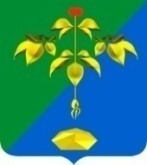 ГЛАВА ПАРТИЗАНСКОГО ГОРОДСКОГО ОКРУГАПРИМОРСКОГО КРАЯП О С Т А Н О В Л Е Н И Е27 марта 2024 г.                                                                                        № 40-пгО предоставлении разрешения на условно разрешенный вид использования земельного участка на территории Партизанского городского округаВ соответствии с Градостроительным кодексом Российской Федерации, Федеральным законом от 6 октября 2003 г. №131-ФЗ «Об общих принципах организации местного самоуправления в Российской Федерации», Правилами землепользования и застройки Партизанского городского округа, решением Думы Партизанского городского округа от 30 сентября 2011 года № 369, рассмотрев заявление Гурковой Галины Николаевны от 11 марта 2024 года, на основании заключения по результатам публичных слушаний                                от 27 февраля 2024 года, рекомендаций Комиссии по подготовке проекта Правил землепользования и застройки Партизанского городского округа от                    28 февраля 2024 года № 32, на основании статьи 29 Устава Партизанского городского округа ПОСТАНОВЛЯЮ1. Предоставить разрешение на условно разрешенный вид использования земельного участка - «для индивидуального жилищного строительства» - земельного участка, образуемого в соответствии со схемой расположения земельного участка на кадастровом плане территории, утвержденной постановлением администрации Партизанского городского округа  от                     26 февраля 2024 года № 341-па «Об утверждении схемы расположения земельного участка на кадастровом плане территории, расположенного на территории Партизанского городского округа». Адрес (местоположение) земельного участка установлен: примерно в 100 метрах по направлению на юго-восток относительно ориентира – жилого дома, расположенного за пределами границ земельного участка. Почтовый адрес ориентира: Российская Федерация, Приморский край, Партизанский городской округ,               г. Партизанск, ул. Совхозная, дом 18. Площадь земельного участка                 1200 кв. м.Земельный участок расположен в территориальной зоне Ж2.2. Во исполнение настоящего постановления Гурковой Галине Николаевне обратиться в филиал федерального государственного бюджетного учреждения «Федеральная кадастровая палата Федеральной службы государственной регистрации, кадастра и картографии» по Приморскому краю для кадастрового учёта образуемого земельного  участка.3. Настоящее постановление подлежит опубликованию в газете «Вести» и размещению на официальном сайте администрации Партизанского городского округа в сети «Интернет» в течение 7 дней с момента подписания.Глава городского округа                                                                   О.А.Бондарев